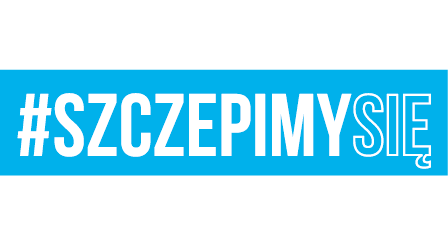 Egz. Nr 1Malbork, dnia 21 lipca 2021 r. Wszyscy uczestnicy postępowaniaNr sprawy: 22. BLT.SZP.2612.61.2021Dotyczy: postępowania w sprawie udzielenia zamówienia publicznego Nazwa zadania: „Wykonanie badań WDT, legalizacji i wzorcowania stałej, i ruchomej infrastruktury paliwowej 22. BLT w Malborku oraz jednostek przez nią administrowanych”.Szanowni Państwo,22 Baza Lotnictwa Taktycznego w Malborku działając na podstawia art. 222 ust. 5 ustawy Prawo zamówień publicznych, przestawia Państwu informację z otwarcia ofert, która odbyła się w dniu 21.07.2021 r., o godz.10:15.                                                                                                                  Z poważaniemSekcja Zamówień Publicznych                                                                                                     Iwona SzmigielWykonano w 1 egz.Egz. Nr 1 – ad acta Wykonała: I. Szmigiel (261 536 782)Dostęp do dokumentu: Sekcja Zamówień PublicznychKwota brutto jaką Zamawiający zamierzał przeznaczyć na realizację zamówienia  Kwota brutto jaką Zamawiający zamierzał przeznaczyć na realizację zamówienia  230 000,00 zł Numer oferty, nazwa wykonawcy Numer oferty, nazwa wykonawcy Wartości brutto oferty w złOferta nr 1Przedsiębiorstwo Usługowo Handlowe JARGUZ Jarosław Gumiennyul. Portowa 1576-200 SŁUPSK291 387,00Oferta nr 2P.H.U. NORD-GLAS Marta Krym Nastałyul. Jeziorna 5584-215 GOWINO221 473,80